L’ordonnance s’applique à l’annulation, notifiée entre le 1er mars et avant le 15 septembre 2020, des contrats suivants :Des contrats de vente de voyages et de séjours mentionnés au II et au 2° du III de l'article L. 211-14 du code de tourisme vendus par un organisateur ou un détaillant ;Des contrats, autres que ceux mentionnés au 1° ci-dessus, portant sur les services, mentionnés au 2°, au 3° et au 4° du I de l'article L. 211-2 du code de tourisme, vendus par des personnes physiques ou morales produisant elles-mêmes ces services ;Des contrats, autres que ceux mentionnés au 1° ci-dessus, portant sur les services, mentionnés au 2° et au 4° du I du même article L. 211-2, vendus par les associations produisant elles-mêmes ces services, notamment celles organisant sur le territoire national des accueils collectifs de mineurs à caractère éducatif mentionnés à l'article L. 227-4 du code de l'action sociale et des familles.En d’autres termes, cela signifie que, pour notre secteur, l’ordonnance s’applique aux contrats qui ont été annulés entre le 1er mars et  avant le 15 septembre 2020 et qui portent sur :L’hébergement,La location de voitures,Tout autre service touristique qui ne fait pas partie intégrante d'un service de voyage. Les exclusionsLa vente des titres de transports de passagers, par ailleurs réglementée par le droit international et la législation de l’UE, a été expressément exclue de ce dispositif dérogatoire.Le montant de l'avoir est égal à celui de l'intégralité des paiements effectués au titre du contrat résolu.Le professionnel qui propose un avoir doit en informer le client sur un support durable (courrier ou courriel), au plus tard dans les 30 jours qui suivent la résolution du contrat, ou, si le contrat a été résolu avant la date d’entrée en vigueur de l’ordonnance (soit entre le 1er et le 26 mars 2020), au plus tard 30 jours après cette date d’entrée en vigueur, soit jusqu’au 26 avril 2020. Cette information précise les caractéristiques suivantes de l’avoir :le montant de l’avoir, les conditions de délai, La durée de validité.  Le professionnel doit proposer, afin que son client puisse utiliser l'avoir, une nouvelle prestation qui fait l'objet d'un contrat répondant aux conditions suivantes :La prestation est identique ou équivalente à la prestation prévue par le contrat résolu,Son prix n'est pas supérieur à celui de la prestation prévue par ce contrat,Elle ne donne lieu à aucune majoration tarifaire autre que celle prévue, le cas échéant, par le contrat résolu.Lorsque le prix de la nouvelle prestation proposée diffère de la prestation prévue par le contrat résolu, le prix à acquitter au titre de cette nouvelle prestation tient compte de l’avoir. Concrètement, cela se traduit par :en cas de prestation de qualité et de prix supérieurs : le paiement par le client d’une somme complémentaire,en cas de prestation différente d’un montant inférieur au montant de l’avoir : la conservation du solde de cet avoir, restant utilisable selon les modalités prévues par l’ordonnance, jusqu’au terme de la période de validité de l’avoir (nature sécable de l’avoir).La nouvelle proposition est valable pendant une durée de 18 mois.Lorsque l’avoir est proposé, le client ne peut solliciter le remboursement.En revanche, à défaut de conclusion du contrat relatif à la nouvelle prestation (pour laquelle le client dispose d’un avoir) avant le terme de la période de validité de 18 mois, le professionnel procède au remboursement auquel il est tenu, c’est-à-dire de l’intégralité des paiements effectués au titre du contrat résolu ou, le cas échéant, du solde de l’avoir restant.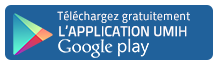 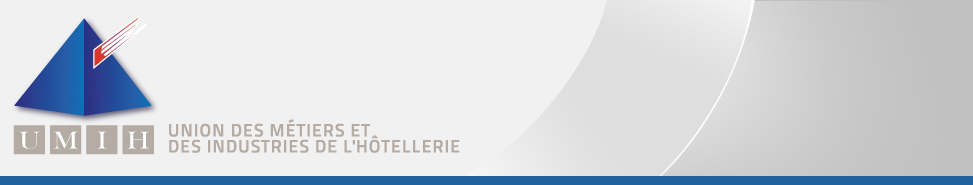 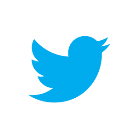 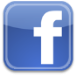 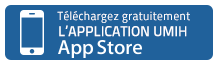 